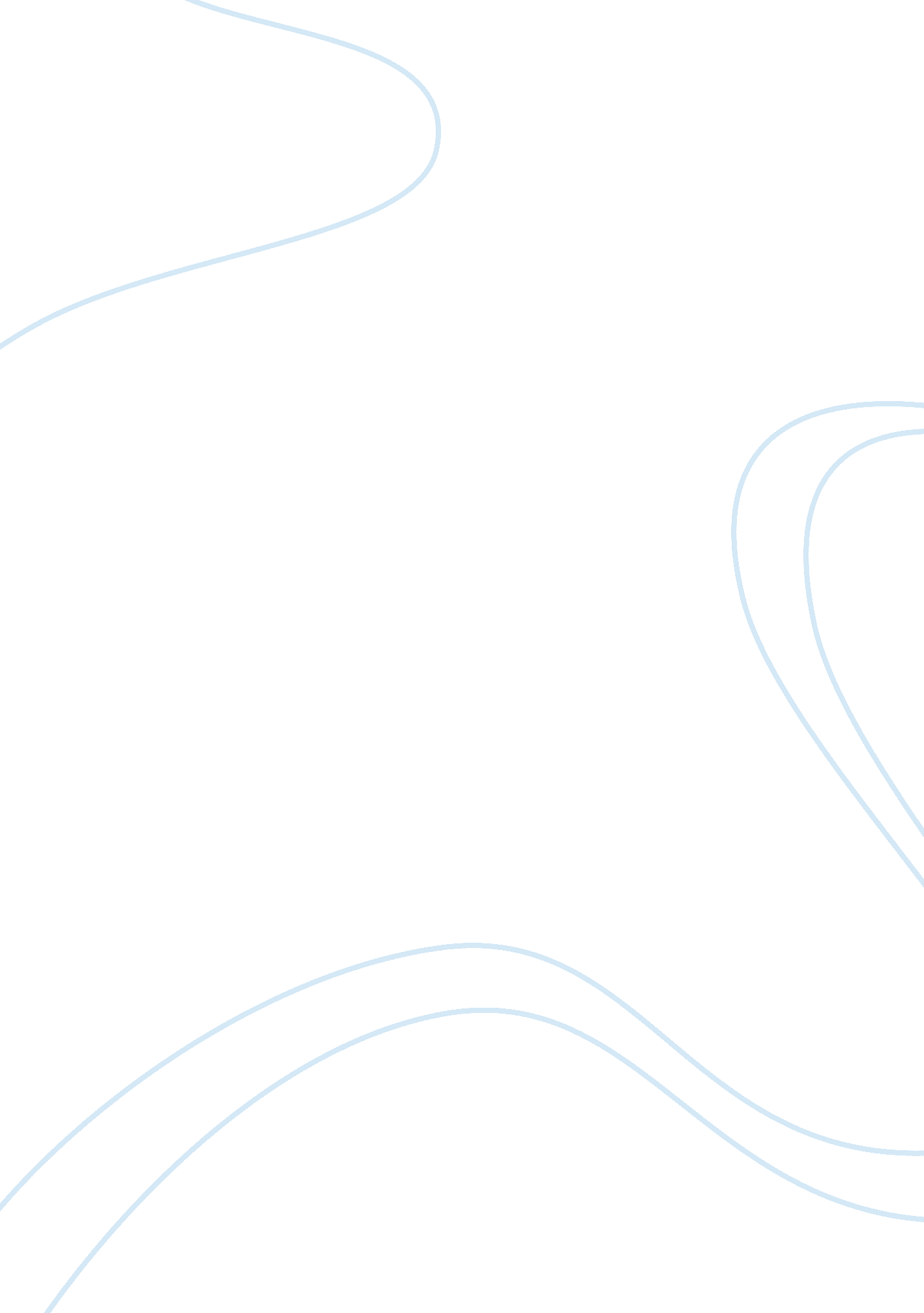 Analysis of human resource policies within healthcare settings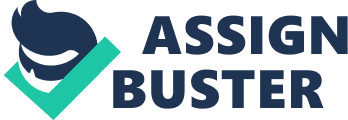 Contents Essay 3 Scenario: You have been late recruited as a ‘ Human Resource Consultant ‘ by a local Nursing / Care Home in London. The bing human resource activities such as enlisting and choice, public presentation direction, and preparation and development etc are inconsistent and contradictory to the administration ‘ s purposes and nonsubjective, therefore non merely impacting the current and possible concern but besides doing defeat among the employees. You are hence asked to device the appropriate compensation and wages policy so that organizational aims can be achieved and employees are retained and motivated. Write an essay that ‘ how human resources direction contributes to the accomplishment of organizational aim in healthcare scenes ‘ . Under its earlier, more narrowly descriptive names, human resources began to develop and independent individuality in concern organisations. Its importance has steadily increased over the intervening decennaries, and as the new millenary gathers impulse, human resources continues to turn in relevancy and utility. Non- wellness concerns, fabricating foremost among them, were the first to acknowledge the public-service corporation of human resources. Out of necessity, wellness attention supplier organisations and associations began to trust progressively on human resource capablenesss. For illustration, public wellness is a subject which has been slow to encompass human resources partially as a effect of comparatively little single work forces and budgets that might restrict the ability of public wellness organisations to afford full -time human resources employees. Similarly, assorted other health-related organisations such as independent research labs and free-standing clinics and group patterns have deficient staffing to warrant full-time human resources professionals. The human resource section provides critical services to any organisation. Health attention suppliers are no exclusion to this regulation. The beginning of most modern-day human resources sections was an overworked decision maker who struggles to engage sufficient figure of employees to keep normal operations. Organizational growing and enlargement of services provided far exceeded the original administator ‘ s ability to engage employees. Delegating this undertaking created a personnel office. Compensation issues were shortly delegated to human resource. As other legal demands were imposed, the size and complexness of the forces office increased. The name of the section became Human Resources. Formal college-level preparation plans for people desiring to pass their callings working in human resources have been developed in recent decennaries. Contemporary human resources professionals continue to fight for equal position within the ranks of an organisation. The procedure of alteration has been ongoing and is expected to go on in the future.. Growth in a healthcare organisation can truly cut into the clip decision makers could pass most of their clip to work on assorted duties related to patient attention and nursing issues. The human resources section or office, as it is known today, originated and developed in the same mode as other countries of a wellness attention or any sort of organisation. That is, get downing from what now are considered to be a set of reasonably narrowly defined duties, human resources originated and grew in the same mode as finance, buying and other organisational countries. Spots and pieces of necessary work that have some features in common tend to be bundled or gathered together. This occurs partially because they are related to each other and partially because their common undertakings suggest the demand for specialised accomplishments and expertness. For illustration, activities that involved money, such as paying wages, paying measures, having payments and keeping bank histories, and managing investings have been collected and centralized. Therefore, the finance country has evolved, and organisations acquired a division or section known as Finance. Activities that might one time hold been known as accounting, maintaining path of money and coverage on its motions, and paysheet, distributing compensation to workers, were bundled under the broader header of finance, the name finally given to the overall managing of money. Before the rubric of human resources emerged, the bundled organisational activities related to people were called “ forces ” . In what is likely a minority of organisations, this activity remains known as forces. In some organisations, as the activities related to people have evolved and expanded, the alteration from forces to human resources has indicated existent alterations in overall range and way. However, in many organisations, the alteration from forces to human resources occurred in name merely, which the activities go oning unchanged in deepness or comprehensiveness. The more preferable rubric is being used but the range of activities has non changed. It is instead hard to show the true nature of human resource direction. Human resource direction is concerned with the direction of people at work, . It reflects a new doctrine, a new attack and a new mentality. The human factor dramas such an of import function in the field of direction as one and the same thing. As Appley perceivers, Management is the development of people and non the way of things, ( Applay, A. 1990 ) . Human resource direction integrates and emphasizes on public presentations appraisal, calling planning, preparation and development, organisational development, systems development, inducements, public assistance steps, etc. The of import premises of the human resource direction are that the members of an organisation are reservoirs of untapped resources, top direction should take the enterprise to tap those reservoirs, it should explicate programs and schemes and make a contributing clime for their execution, should develop a civilization in which accent is largely placed on harmonious relationship amongst all members of the organisation, the push should be on self- development of all its members and eventually the members every bit good as the organisation should be benefitted when the organisation undergoes development. Therefore, it basically incorporates all those outlooks which are non being fulfilled through the tradition of forces direction. Human resource direction openly lays its claim on a basically different relationship between the organisations ‘ employment map and its strategic function. The premise lying behind human resource direction is that it is basically a strategically driven activity which is non merely a major subscriber to that procedure but is a finding portion of it. From this point of view the part which the direction of the employment relationship makes to the overall managerial procedure is as critical and enlightening as that of finance or selling. Human resource direction of an organisation represents one of its largest investings. Therefore, it is of extreme importance to cover with its human resource sympathetically and tactfully, Peter Drucker in his book, Practice of Management ( Heinemann, 1959 ) , wrote “ an effectual managmenet must direct the vision and attempt of all directors towards a common end ” . His construct of a airy goal- directed leading is cardinal to human resource direction. While Douglas McGregor advocated direction by the integrating and self-denial, he believed that a direction doctrine needed to be built up, based on attitudes and beliefs about people and the managerial function of accomplishing integrating. Therefore, human resource direction is an attack to the direction of people on the premiss that human resource is concerned with integrating by acquiring all the members of the organisation involved so that they may work together with a sense of common intent. Human resources policies of the organisation should be just to all. They should do a major part to the accomplishment of an organisation ‘ s aims every bit good as provide conducive ambiance of working to the employees so that their end product is maximal. Human resources are the most of import assets and their tactful direction is the key to success of an organisation. The civilization and values of an organisation exert tremendous influence on the organisation. Therefore, organisational values and civilization should be accepted and acted upon by one and all in the organisation. If the aforesaid rules are followed in missive and spirit, human resource direction will tap a reservoir of untapped resources, develop a civilization in which extreme accent will be placed on the harmonious superior-subordinate relationship, and will make an overall clime in which organisation and its human resources will be able to make their best for each other. Word count ( 1200 words ) Essay 2 Inscribe the human resource planning and development methods in health care puting The wellness substructure of a state includes the resources available and their organisation. Human resources are indispensable to any wellness attention organisation. Human resources are indispensable to any health care system. The supply of forces and installations, economic support of the system, direction and policy, methods of payment or suppliers and organisation of the services are hence critical in wellness planning. Resources available to wellness systems include installations, forces and fiscal resources for wellness attention. The organisational and fiscal construction of a wellness system determines how these resources are allocated or expended, in public every bit good as the private wellness attention sectors. Both construction and methods of payment affect how services are provided. Health systems require economic support sufficient for basic an go oning instruction of high quality human resources, every bit good as pull offing their appropriate and optimal usage. Regulation of wellness forces includes licensure and subject and is an of import authorities map. Measures to command or restrict the supply of medical practicians, along with inducements to advance more efficient wellness attention are of import issues in apologizing wellness attention systems. There are several issues related to wellness forces planning and development. ( 1 ) current and jutting demographic alterations, i. e. population growing and ripening of the population, ( 2 ) current and jutting supply of practicians and their geographic distribution by forte. ( 3 ) Technological progresss necessitating new professions, ( 4 ) Immigration and out-migration effects on forces supply. ( 5 ) costs/ benefits of increasing professional-to-organization ratios versus bar, wellness publicity step, ( 6 ) wellness attention systems can switch from institutional to ambulatory and bar attention and ( 7 ) shifting of undertakings among healthcare professionals from higher degree to other forces specifically prepared for needed wellness services, increasing scope of wellness forces. Resources available to wellness systems include installations, forces and fiscal resources for wellness attention. The organisational and fiscal construction of a wellness system determines how these resources are allocated or expended, in public every bit good as the private wellness attention sectors. Both constructions and methods of payment affect how services are provided. Health systems require economic support sufficient for basic and go oning instruction of high-quality human resources every bit good as pull offing their appropriate and optimal usage. Regulations of wellness forces includes licensure and subject and is an of import governmental map, Measures to command or restrict the medical practicians, along with inducements to advance more efficient wellness attention, are of import issues in apologizing wellness attention systems. The World Health Organization ( WHO ) has defined Human resources for wellness planning as the procedure of gauging the figure of individuals and the sorts of accomplishments, cognition and attitudes they need to accomplish predetermined wellness marks and finally wellness position and aims ( The universe wellness study 2006: working together for wellness. Geneva, World Health Organization, 2006. ) Human resource planning is an of all time altering procedure which has 3 primary phases such as stocktaking, calculating and planing impermanent work force. In the first phase of human resource planning is stocktaking- enlisting and choices of cardinal types of health care professionals are aligned in the strategic concern program to accomplish specific ends. Forecasting is the 2nd phase and is divided into two major stages – demand prediction and supply prediction. Demand prediction is related to the hereafter needs of people being forecasted while supply prediction is finding the handiness of people. The concluding stage would necessitate the flexible scheme to recruitment impermanent employees based on the assessed demands and cost effectual benefits. In a healthcare establishment, a quantitative and traditional attack are utile in doing enumerative opinions which are based on the subjective directors anticipation to apportion specific sums for employee ‘ s salary disbursals and need appraisal of primary employee potentiating antiphonal to organisational design and system. Allotment of resources is best done with the aid of activity based cost direction which can command labour and cost expeditiously. Demand prediction is defined as planning for the medical work force is complex & A ; determined by comparatively mechanistic estimations of demand for medical attention. Dr. Thomas L. Hall ( 1991 ) proposed 5 generic methods for gauging demand for wellness attention, such as forces to population ratio method which calculates the ratio and figure of wellness forces as compared with the population count. The health-needs method demands and can interpret adept sentiment with respects to the demands of people which are related to wellness to staff demands. Health demands are from the finding of disease specific morbidity and mortality rates. The staff demands are evaluated based from the sort, norms and frequence and quality of services every bit good as staffing criterions which convert the services into clip demands in mention to a specific class of wellness workers to supply health care services. This method can originate the demand for sophisticated information system and study capablenesss every bit good as high degree and planning expertness. The service -demands method histories for the Numberss and sorts of wellness services by which clients and patients will utilize at a specific cost instead than professionally defined demand for specific services. This attack can specifically supply informations sing the economical arrested development which might affect the use of private health care establishments in comparing to authorities funded wellness sectors. The managed health care system ‘ s method entails a known client population who would hold moderately good entree to wellness installations and comfortss. But flexible socio-political tendencies & A ; economical recession influence health care policies related to reform. Supply calculating in human resource will affect the usage of information from both the external and internal labour market. The computation of staff turnover and stableness of work force determines effectual steps for internal supply related to human resource planning. The external labour market can supply a elaborate position on the stringency and significance of supply, demographics and socio-geographical considerations. Internal supply: – The rating of the gross figure of people needed for a specific occupation & A ; arrange for other commissariats of HR procedures, such as preparation & A ; developmental plans, transportation & A ; publicity policies, retirement, calling planning, & A ; others have important importance in keeping changeless supply of HR in an organisation. Replacement charts are utile in be aftering for human resource intents. This is a list of employment for publicity, choice and recommendations of high ranking people ( Mello, 2005 ) . Some replacing charts can consistently demo accomplishments, competency and abilities every bit good as the experience degrees of an employee. Modern twenty-four hours health care work force would necessitate outsourcing as a impermanent worker planning technique to farther address staff deficit among healthcare workers. Outsourcing of healthcare workers would necessitate appraisal and rating on the cost and benefit determination. Ambulatory and walk-in services, diseased and diagnostic services, dietetic, laundry, charge, medical written text service and other normally outsourced services in the wellness attention sector. Human resource accounting is the procedure of taking full history of the investings made in relation with forces and health care work force which can be done through enlisting, choice, orientation, preparation, development, their arrangement and replacing while human resource auditing is a systematic appraisal of the strengths, failings and developmental demands of the bing forces of any organisation and a wellness attention establishment is no exclusion. Human resource accounting looks into taking full history of the investings made by the health care organisation in relation to forces and human resource development. The procedure of human resource accounting involves the designation of human resources accounting aims and ends and the development of human resource accounting measurings. So far as human resource auditing is concerned, its demand emerges from the increasing demand for high quality patient attention to be provided by forces of a wellness attention organisation and an increasing demand for preparation and development of its forces as good. Human resource auditing can indicate out lacks in human resource direction and can calculate future demands and precedences of an organisation and can surely update human resource development programs maintaining in position the emerging wellness attention demands and proficient promotions. Word Count ( 1200 words ) Essay 3 Analyse ways in which public presentation of human resource direction may be enhanced. Human resource direction is a staff map through which directors recruit, select, train and develop their employees and develop the organisation every bit good. It can guarantee the organisation of an equal, seasonably and changeless supply of skilled every bit good as unskilled employees. The success of human resources section is mostly dependent on the manner they treat their employees, formulate policies and recruit forces. If they formulate merely and just policies, their success will be 33 per cent. If they fit circular nog into unit of ammunition holes and squares pegs into square holes, their success rate will be 66 per centum. It would be better if they treat their employees good with the confidence that they are engaging them to retire in the normal class instead than to fire, their success rate would be hundred per centum. The importance of human factor, the lone animate resource in the achievement of organisational ends, has been turning quickly. As Drucker, remarked, the resources capable of expansion can merely be human resources. All other resources stand under the Torahs of mechanics. They can be better or worse utilised, but they can ne’er hold an end product greater than the amount of the inputs. Man entirely, of all the resources available o adult male can turn and develop. The importance of human resource direction can besides be judged from the following points of position, ( a ) for the organisation – keeping equal work force supply through enlisting, choice, arrangement and publicity policies, developing right attitudes and needed accomplishments among employees through preparation, refresher classs, workshops and public presentation assessments, keeping high morale of workers through inducement strategies, workers, engagement in direction and proper grudge handling and redressel policies and processs, developing good industrial dealingss by trating the workers as human existences and therefore cut downing loss caused by unneeded work stoppages and lockouts ( B ) for the employees- improving quality of work life through assorted public assistance steps, heightening the self-respect of labour through worker ‘ s engagement in direction and handling them as human existences, raising workers moral by giving them chances for personal development and occupation satisfaction, ( degree Celsius ) for the society – keeping good industrial dealingss and therefore minimizing loss caused by frequent work stoppages and lockouts, increasing productiveness through worker ‘ s engagement and motive, better use of human resource through proper enlisting, choice, arrangement and preparation, keeping equal work force supply through appropriate work force planning and preparation policies and processs. It is high clip for direction of all sorts of organisations such as industries, hotels or infirmaries to do full usage of high-technology. The coming of engineering will truly make operational activities of infirmaries and other health care establishments smooth sailing. Though these machines may look dearly-won in some of their countries, yet they can increase efficiency, save clip and cut down human prejudice to a great extent. So far as industries and hotels are concerned, their direction had accepted high-tech machines in all countries of their work rather sometime back because they had the fiscal resources. However, direction of infirmaries prefer to use high-tech machines in those countries merely where they can increase the end product and truth of consequences such as physical therapy, medical research lab, x-ray section, operation, theater, wash, etc. , but non in a section like human resource section where they can work manually. But, the fact remains that by utilizing high-tech machines in this section every bit good, hospital direction will non merely be increasing the efficiency of human resource section, but besides minimise the human prejudice factor to a greater extent. For illustration, often, there are differences over late coverage on responsibility between the clip office staff and the employees. Installation of computerized electronic clip recording equipment to enter reaching and going clip of employees will be of huge usage and they will experience that their clip has been recorded right. Time keeper will hold no difference over the attending informations of employees, and the deparmtne caputs besides can acquire day-to-day information about adult male -hour employed and lost by their employees. Therefore, non merely bias factor and differences which arise in the heads of employees, section caputs, clip keepers and human resource director will acquire eliminated, but besides day-to-day studies of late reaching and early going will hold a good consequence on promptness and regularity. Proxy punching by employees can be prevented, informations received from the computerized electronic clip recording equipment. Therefore, installing of merely one such machine can avoid misconstruing which is by and large caused by human prejudice factor and at the same clip many studies required by the clip office staff, human resource section and concerned departmental caputs can be made available within proceedingss without loss of clip. A few services affect the lives of people straight and closely as these are offered by wellness attention forces. Therefore, effectivity, of the wellness attention organisation depends upon the effectual function performed by the forces from top to bottom. However, faulty communicating system, reluctance to portion information, function ambiguity, absence of accurate occupation description, incorrect choice of employees, deficiency of promotional avenues, hapless policies unattractive salary constructions, direction action taking to low morale of its forces, etc. , can besides be the factors for hapless human resource direction. There can be four major caouses – one is subject, 2nd is high turnover, the 3rd is hapless service by the staff and the 4th is low morale of its forces. Therefore, human resource director is to see that there is cheque on all these four causes in his organisation. He should do sincere attempts to dispatch human resource direction maps expeditiously and systemically. Care has to be taken to guarantee that all the work procedures are carried out systematically and right. This will rid of the necessity of look intoing and reiterating the procedures which will finally take to satisfaction of the patients and they will happen no ground to kick against the services received by them from the infirmary forces. In most of the wellness attention organisations, nevertheless sincere attempts will hold to made to cut down the echt grudges with respect to hapless services rendered to the disgruntled patients and members of their households. This will non merely add to the patient ‘ s satisfaction, but will besides cut down the high costs involved in handling them. It shall besides travel a long manner in cut downing to a considerable extend errors committed by the forces. Therefore, it will take to improved human resource direction. Manpower planning, placing the appropriate work force, developing them to execute good, maintaining them motivated to set their best and to give them the organisation ‘ s best are all a critical portion of modern-day corporate demands. The duty of the Human Resource director begins with work force planning and the effectual designation of the right people who would turn out to be true assets to the organisation. So far as designation is concerned, it takes topographic point at two degrees: enlisting of fresh employees who are picked up directly from educational and preparation institutes. They should be given on the occupation preparation and placed under the supervising of established supervisors and in enrolling experient custodies, monitoring and analysing are of import so that they follow the established policies and processs of the organisation where they had worked earlier. Development of employees is of paramount importance. If the employees of the organisation develop, the organisation develops of course. Every person employees has his ain demands, aspirations and abilities. It is the occupation of the human resource director to place them and synchronize them with the broader organisational ends. Finally, it does non profit the organisation to retain employees through coercion or enticement them through fringe benefits. Employees who express their desire to go forth the organisation should be taken in good spirit and allowed to travel. A better attack in retaining employees is to seek for the ground for their departure so that other do non follow suit. Word Count ( 1200 ) 